Obec Nižný Kručov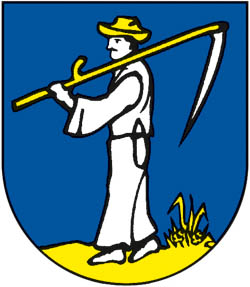 NávrhDodatku č. 2 VŠEOBECNE ZÁVÄZNÉMU NARIADENIU č. 9/2019 o miestnych daniach a poplatkoch za komunálne odpady a drobné stavebné odpady na území obce Nižný KručovObecné zastupiteľstvo v Nižnom Kručove podľa ustanovenia § 6 ods. 1 a § 11 ods. 4 písm. g) zákona č. 369/1990 Zb. o obecnom zriadení v znení neskorších predpisov a podľa ustanovenia § 83 zákona č. 582/2004 Z. z o miestnych daniach a miestnom poplatku za komunálne odpady a drobné stavebné odpady v znení neskorších predpisov uznieslo na tomto Dodatku č. 2 (ďalej len „dodatok“) k všeobecne záväznému nariadeniu č. 9/2019 (ďalej len „VZN“)Všeobecne záväzné nariadenie Obce Nižný Kručov č. 9/2019 o miestnych daniach a poplatkoch za komunálne odpady a drobné stavebné odpady na území obce Nižný Kručov zo dňa 25.11.2019 sa mení a dopĺňa takto: Článok 1 Základné   ustanoveniaTento návrh dodatku upravuje znenie článku V. § 25  VZN č. 9/2019Článok 2                                                                         § 25Sadzba poplatkuSadzba poplatku  na území obce Nižný  Kručov je nasledovná :pre poplatníka podľa § 77 odst. 2 písm. a) zákona č. 582/2004 Z.z. o miestnych daniach a miestnom poplatku za komunálne odpady a drobné stavebné odpady 0,07 €  za osobu a kalendárny deň bez rozdielu veku, pre poplatníka podľa § 77 odst. 2 písm. b),c) zákona č. 582/2004 Z.z. o miestnych daniach a miestnom poplatku za komunálne odpady a drobné stavebné odpady              -  0,3 € za osobu a kalendárny deň a hodnota koeficientu pre výpočet ukazovateľa dennej produkcie odpadov je nasledovná: a)  cirkvi a náboženské spoločnosti –  koeficient 0,4b)  podnikateľ, ktorý využíva nehnuteľnosť na podnikanie:              - obchodné jednotky – koeficient  1              - priemyselná výroba – koeficient 0,3Článok 3Záverečné ustanovenia- Vyvesený na úradnej tabuli obce dňa: 1.12.2022Podpis       - Zvesený z úradnej tabuli obce dňa: 16.12.2022 .  Podpis       